Badgers Class (YR 3/4) - Curriculum Overview – Autumn 2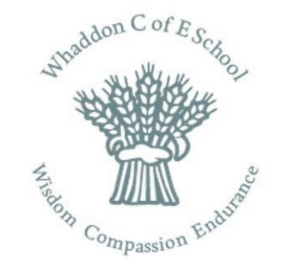 Here is some information about what we will be covering in the curriculum this term.*Please note that this is subject to change.EnglishCore text – The Tear Thief by Carol Ann DuffyThis half term the children will write in different styles and will have the opportunity to write a diary entry, poem, letter and a newspaper article. They will take part in reading and comprehension sessions each week where they will have the opportunity to answer questions based on retrieving information straight from the text, using inference and exploring vocabulary and grammar.During SPAG lessons they will be learning about these key terms and applying them where appropriate to their writing: noun, adjective (including expanded noun phrase), verb, adverb, compound noun, prepositions and the difference between the past and present tense. Spelling rules and sounds that will be recapped include: -the alternative sound for y as in icy/fly- the soft c as in city- the kn/gn as in gnaw and know- words ending in the suffix less, ness, ly, ful- spelling rules when adding a suffix to a word ending in e or i. New spelling rules to be taught: dropping a letter, doubling a letter or just adding the suffix ing and ed. MathsThis half term we will be focusing on developing our knowledge of the four operations addition, subtraction, multiplication and division.Adding and subtracting numbers using the column method with exchange. (3 digit – yr 3, 4 digit with more than 1 exchange - year 4)Making links to the place value of numbers and the number bonds they have learnt in previous years.Using the inverse operation to solve missing number problems and to check answers are correct. Estimating answersCounting in multiples of 2, 3, 4, 5 and 8 – year 3 and 6, 9, 7, 11 and 12 – year 4.Multiplying and dividing by 2,3, 4, 5 and 8.Use arrays.Measure and compare area – Year 4 only.During lessons the children will have the opportunity to use their reasoning and problem-solving skills when answering questions.ScienceOur unit this term will be based around rocks. We will be learning:Classify rocks based on their features.Explain how rocks are formed.Name and recognise different types of rocks.Explain how the rock cycle works.Know what a fossil is and how it is made.REWe will be looking at the religion of Islam and focus on the question: What is important to Muslims?ComputingOur unit this term is: Creating Media – Stop Motion Animation and ProgrammingWe will be learning:That animation is a sequence of drawings or photographs.Relate animated movement with a sequence of images.How to plan an animation.How to review, evaluate and improve an animation.Use a coding program.Know how and when to use a loop.Tell a story through code.Program a game.GeographyOur geography topic for this term is Rivers.We will be learning to: identify water stores and processes in the water cycle.Describe the three courses of a river.Name the physical features of a river.Name some major rivers and their location.Describe different ways a river is used.List some of the problems around rivers.Describe human and physical features around a river.Identify the location of a river on an OS map.Make a judgement on the environmental quality in a river environment.Make suggestions on how a river environment could be improved.DTOur unit this half term is Cooking and nutrition: Eating seasonally.We will:Explain that fruits and vegetables grow in different countries based on their climates.Understand that seasonal fruits and vegetables grow in a given season.Understand that eating seasonal fruit and vegetables positively affects the environment.Design a soup/ tart recipe using seasonal ingredients.MusicWill be learning how to:Move and sing as a team, following the lyrics on the screen.Recognise minims, crotchets and quavers often by ear and reliably by sight.Perform rhythms accurately from notation and layer them to create a composition.Add appropriate sound effects to their performances using untuned percussion.Join in with the performances confidently, and reasonably in time and tune.Make suggestions for improving their performance.PSHEOur theme for this half term is: Health and well beingWe will be discussing and learning about: A healthy lifestyle including physical activity, rest and diet.The benefits of healthy eating and dental health.Why relaxation is good for our bodies.The different aspects of our own identity.Identify our own strengths and begin to see how they can affect others.Develop a growth mindset and understand that mistakes are useful.Recognise when to give consent.Identify what is important to me and to take responsibility for my own happiness.FrenchThis terms unit is called All About Me.We will be learning how to say vocabulary linked to: classroom instructions, body parts, action words, colours, clothes and saying your ageMusicWill be learning how to:Move and sing as a team, following the lyrics on the screen.Recognise minims, crotchets and quavers often by ear and reliably by sight.Perform rhythms accurately from notation and layer them to create a composition.Add appropriate sound effects to their performances using untuned percussion.Join in with the performances confidently, and reasonably in time and tune.Make suggestions for improving their performance.PSHEOur theme for this half term is: Health and well beingWe will be discussing and learning about: A healthy lifestyle including physical activity, rest and diet.The benefits of healthy eating and dental health.Why relaxation is good for our bodies.The different aspects of our own identity.Identify our own strengths and begin to see how they can affect others.Develop a growth mindset and understand that mistakes are useful.Recognise when to give consent.Identify what is important to me and to take responsibility for my own happiness.